TALLER  1					EXCELHoja de cálculo que permite realizar rápidamente operaciones matemáticas.Cómo entro a Excel?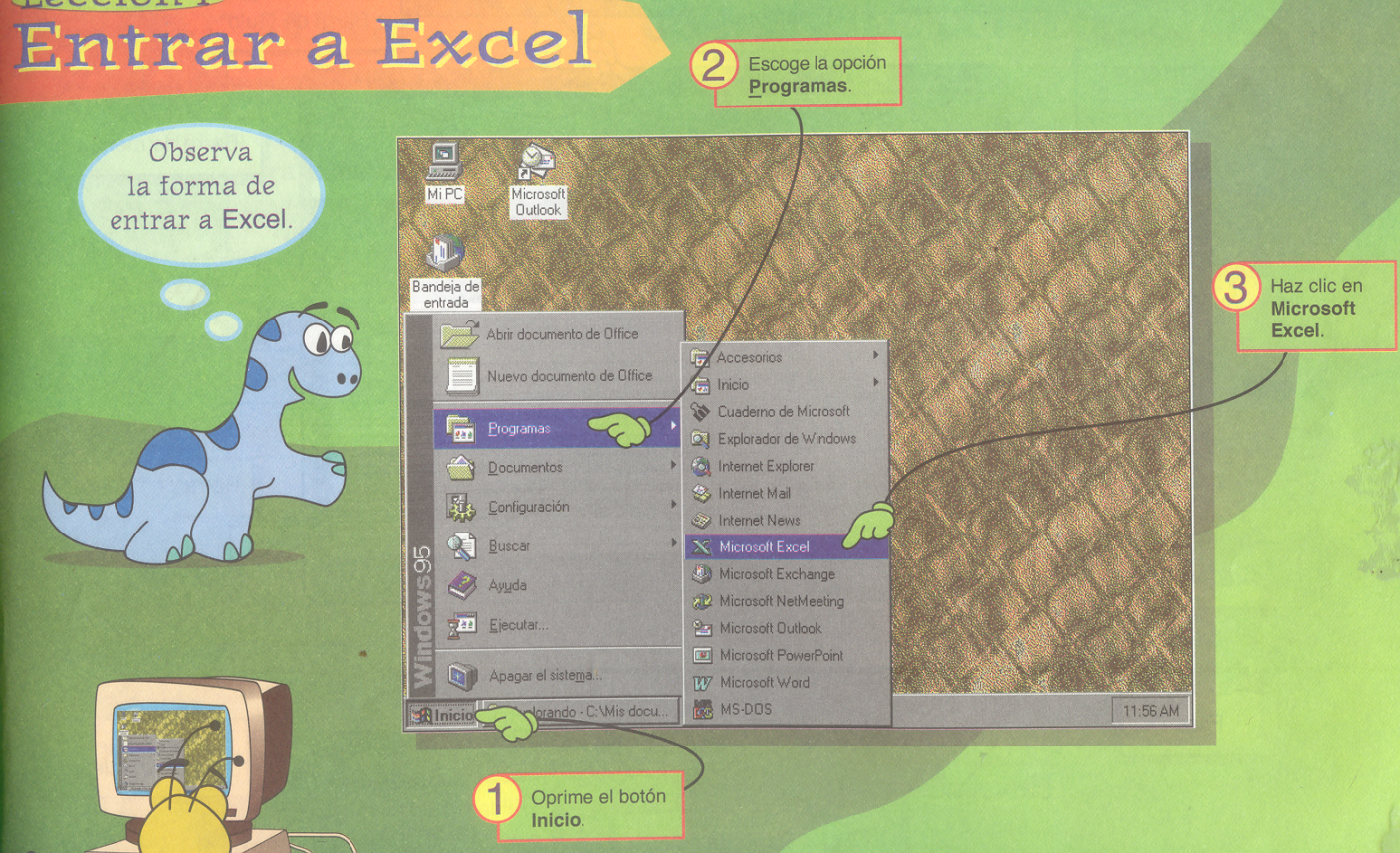 ** DE QUÉ FORMAS PUEDES ENTRAR A TRABAJAR EN EXCEL?TALLER  2          PARTES DE  				DE EXCEL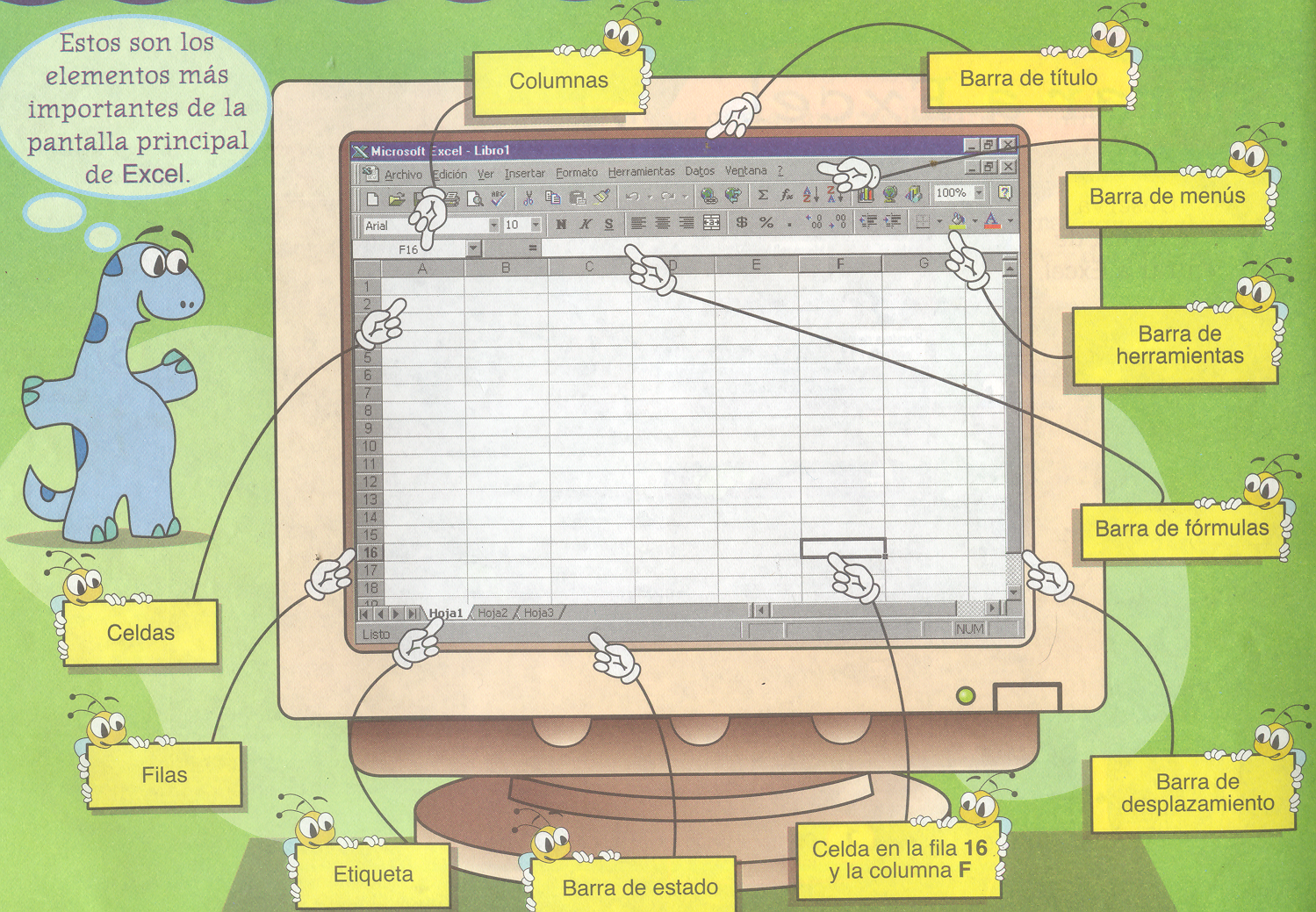  DE EXCEL ES   GENERARSE  TABLAS Y GRÁFICOS A PARTIR DE LOS DATOS DE CADA CELDA. 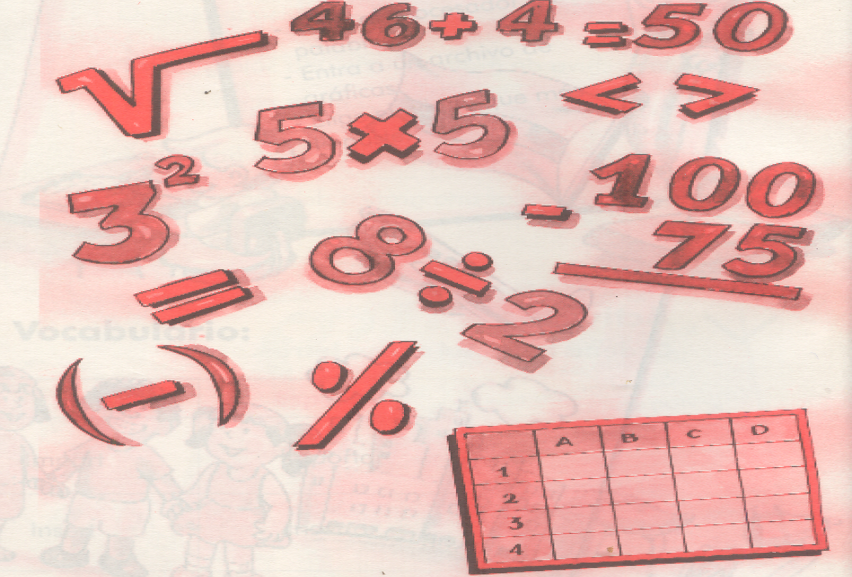 TALLER  3¿qué son las hojas de cálculo?Las hojas de cálculo son programas que te ayudan a realizar en el computador cualquier tipo de operaciones matemáticas; por ejemplo: ________________,  _______________________,  ______________________, ________________,.También te permite realizar gráficos de una manera fácil y divertida.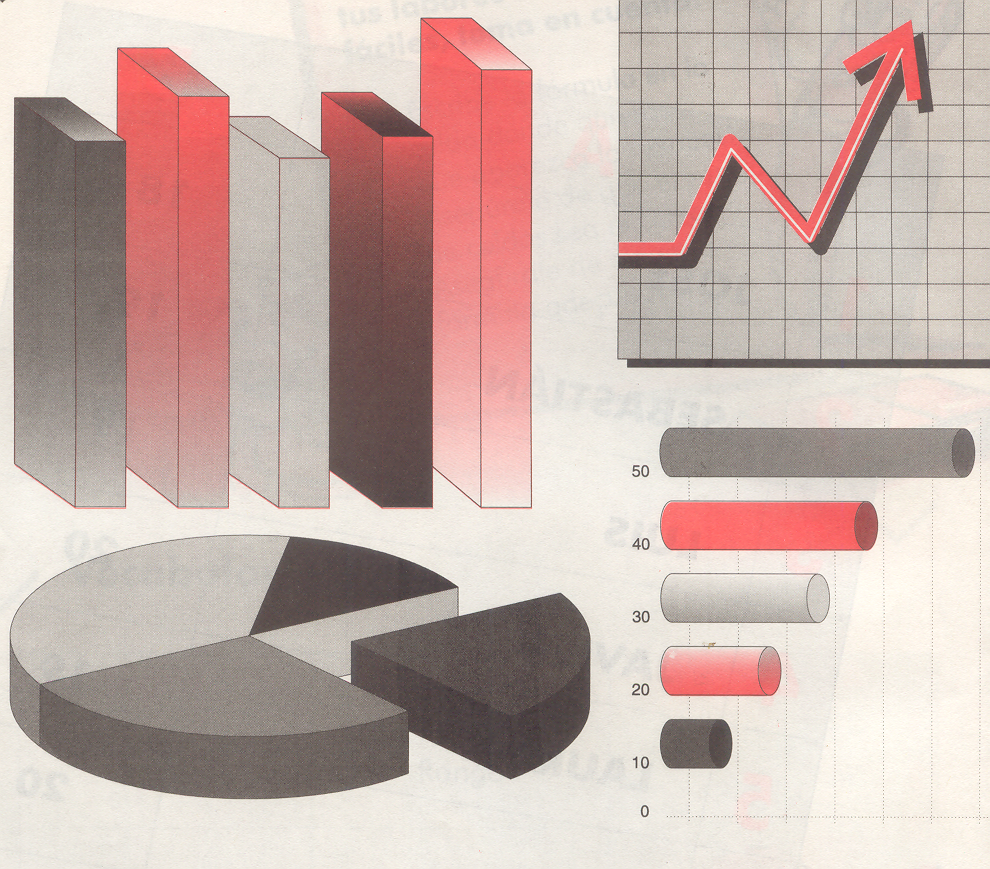 La hoja de cálculo está formada por filas y columnas.La intersección de una fila con una columna se denomina celda.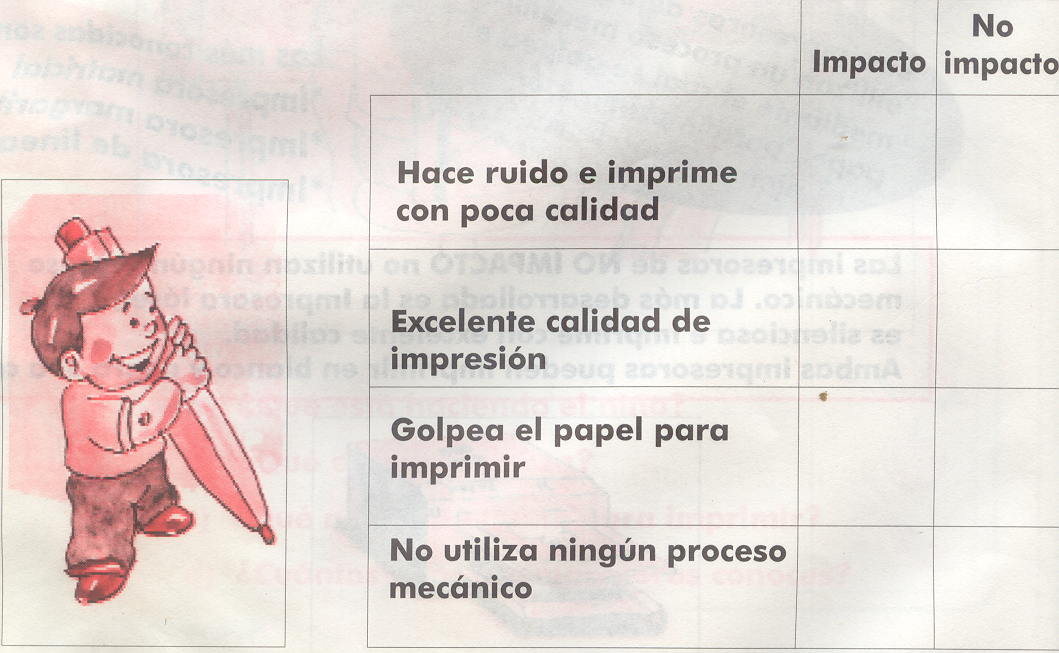 ACTIVIDAD*** une con una línea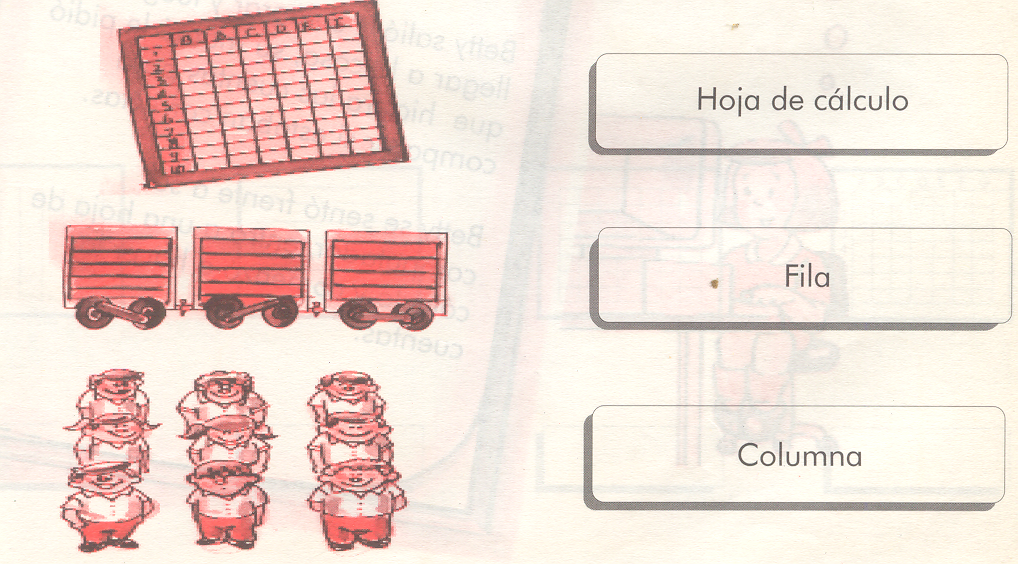 ****Averigua el significado de las siguientes palabras:Fila:Columna:Hoja de cálculo:TALLER  4	       EXCEL FACILITA TUS LABORES***  En algunas ocasiones necesitas trabajar con muchos números y las cosas pueden parecer difíciles.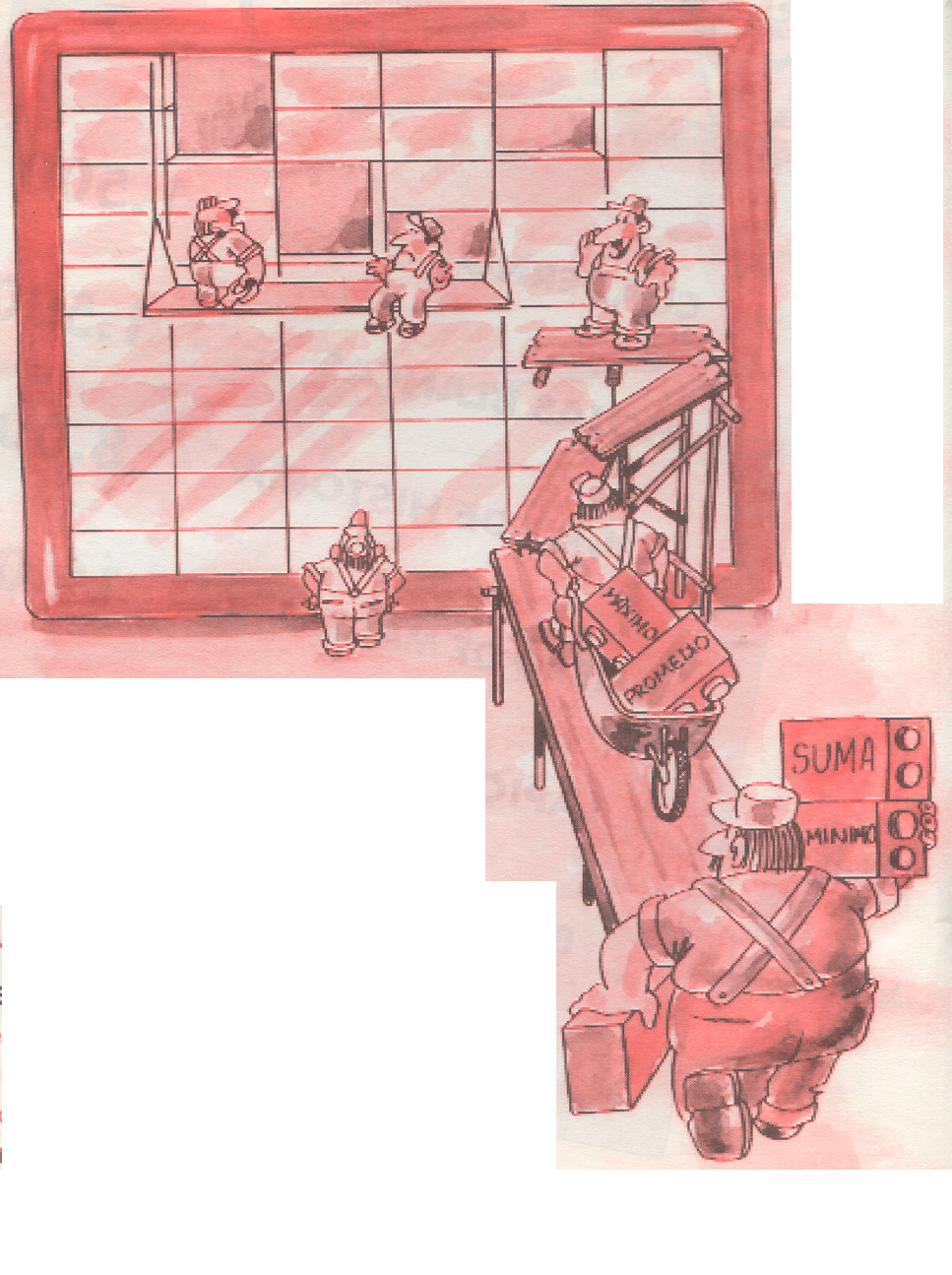 Por esta razón, las hojas de cálculo contienen fórmulas que hacen el trabajo con números algo muy sencillo.ACTIVIDAD*** UNE CON UNA LÍNEA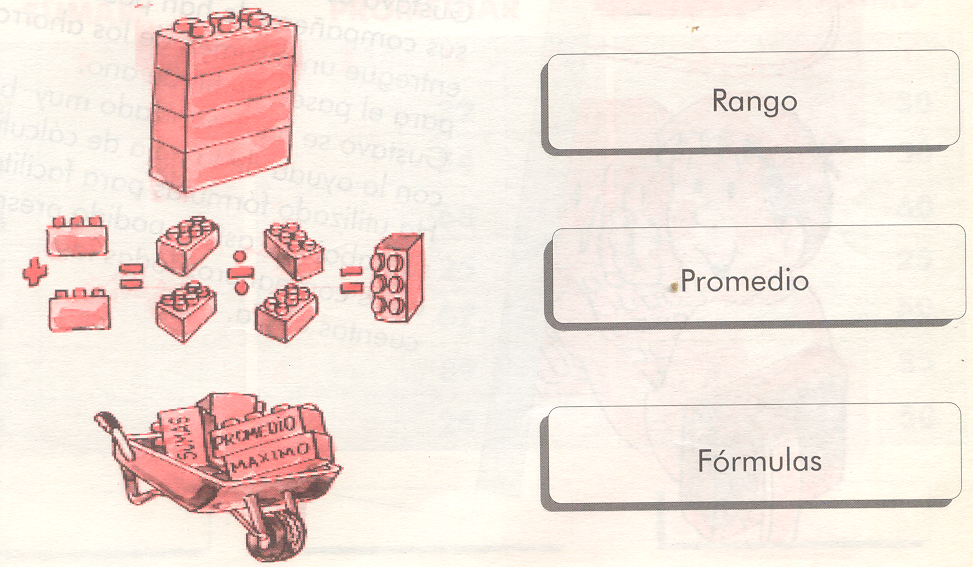 *** INVESTIGA LAS SIGUIENTES PALABRAS:RANGO:PROMEDIO:FÓRMULA:TALLER  5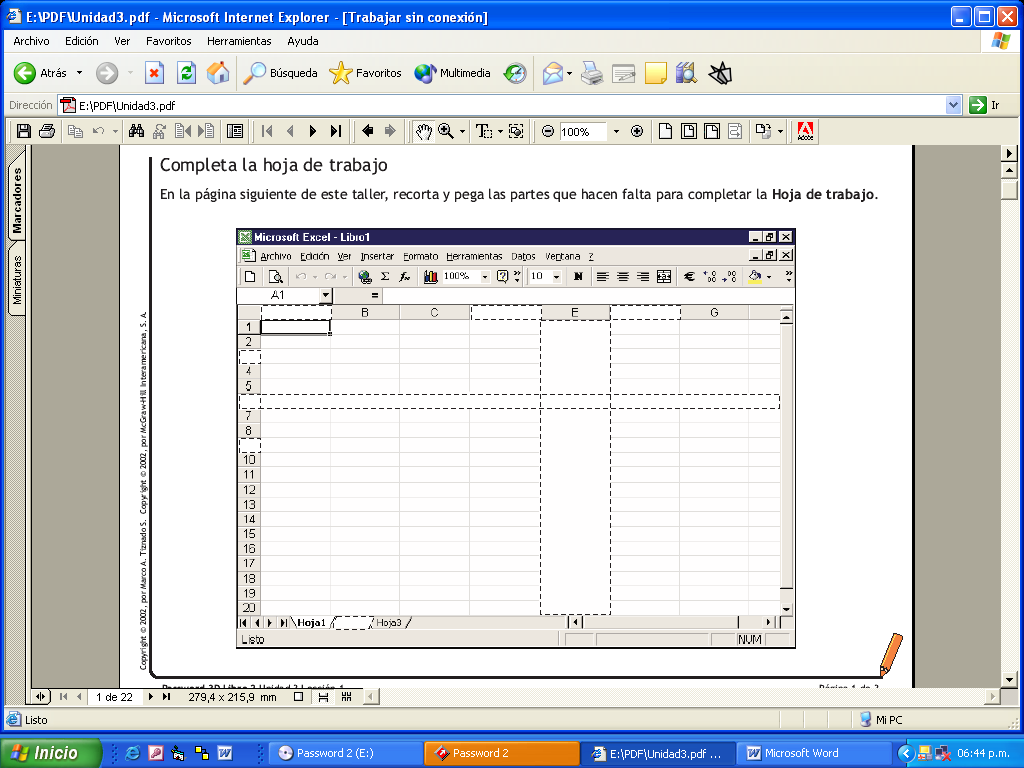 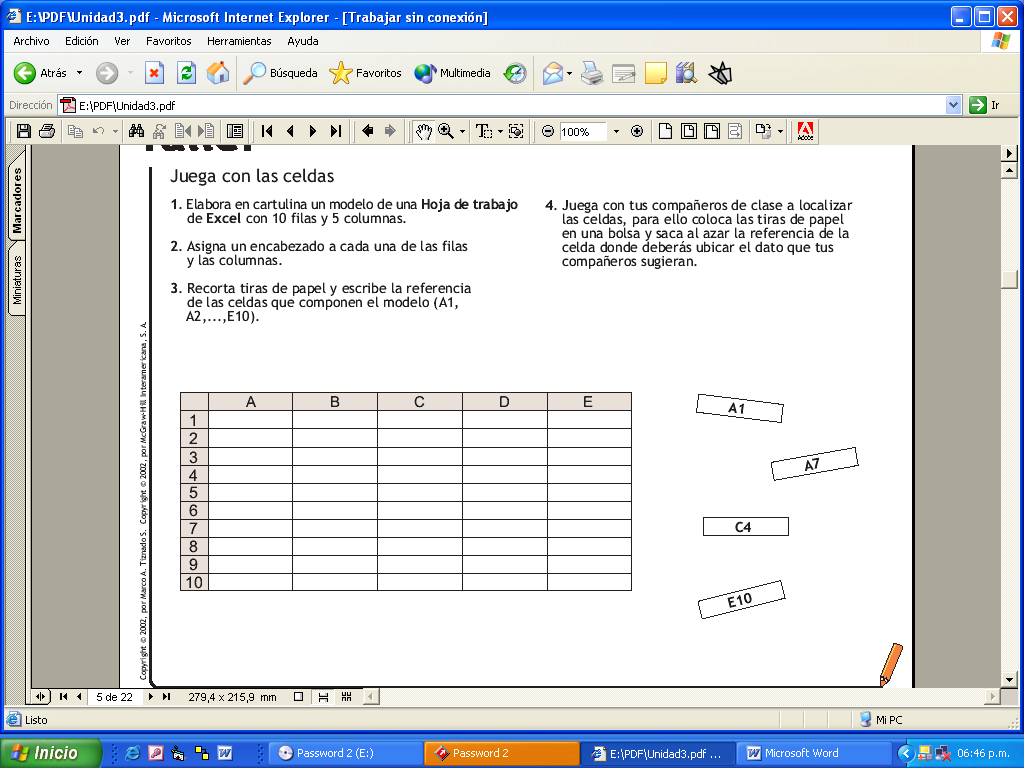 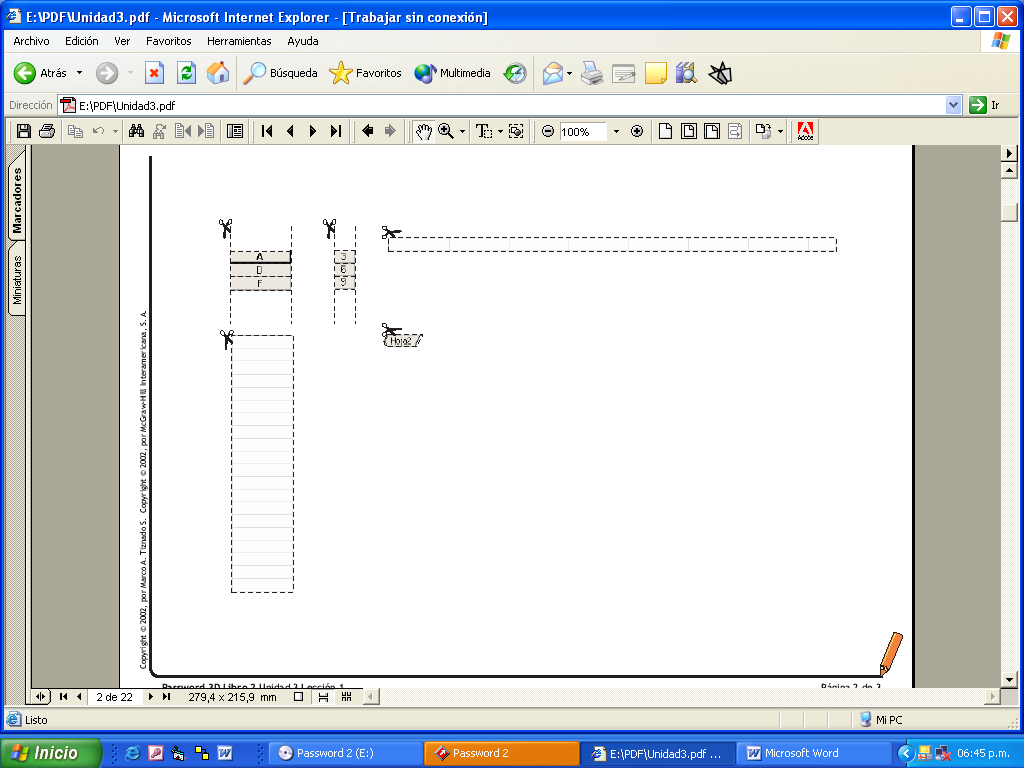 TALLER  6Dibuja una hoja de cálculo en esta pág. De 1cm.  X  1cm. cada celdaTALLER  7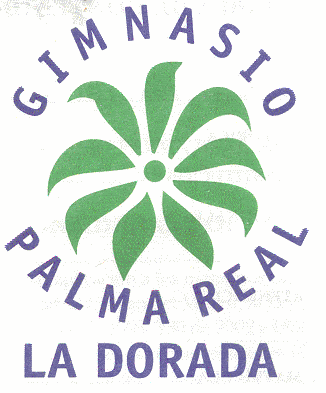 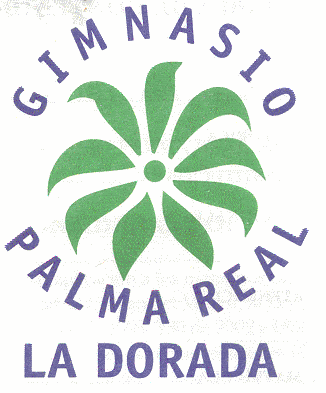 ***Realiza Los Siguientes Ejercicios En El Computador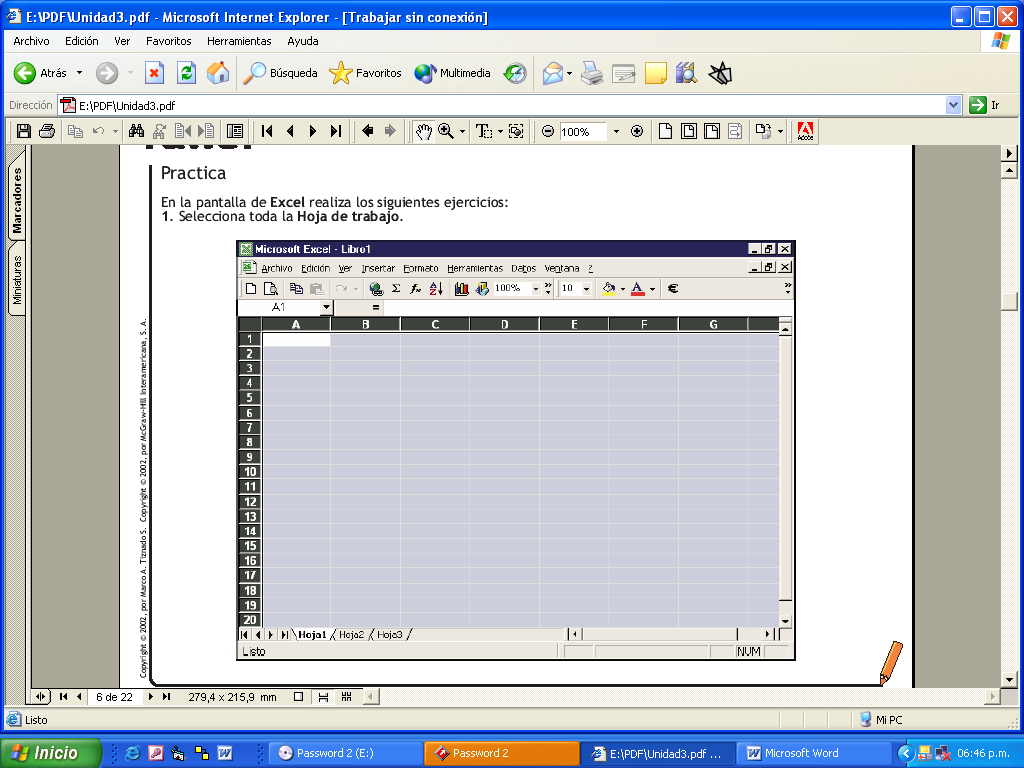 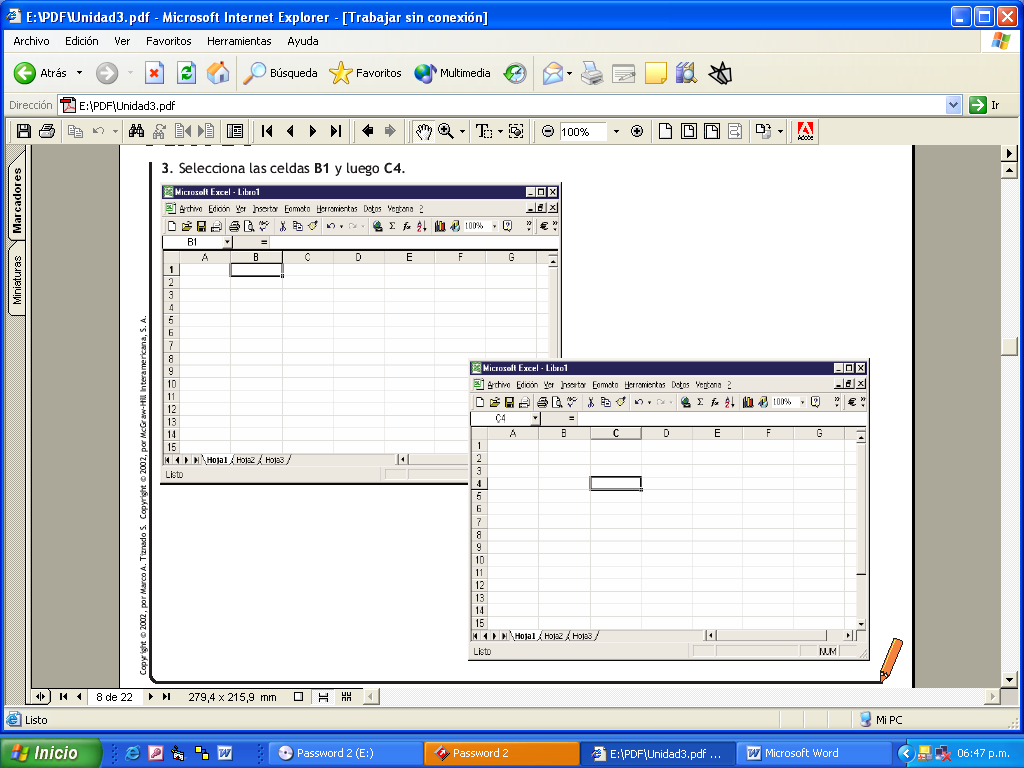 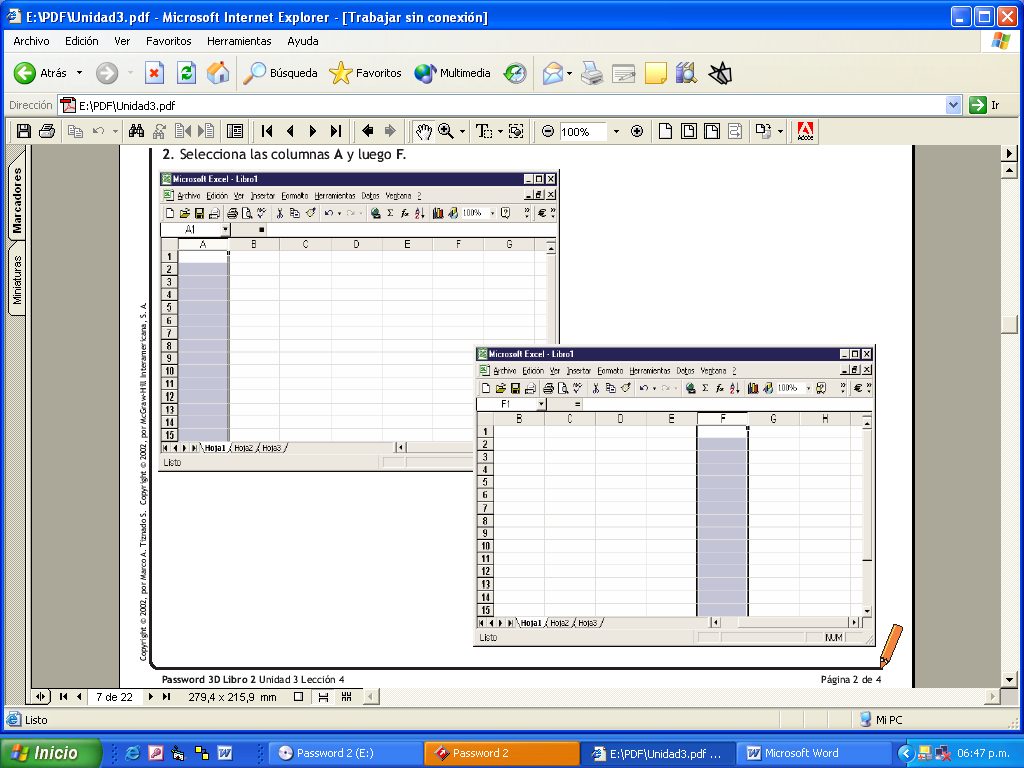 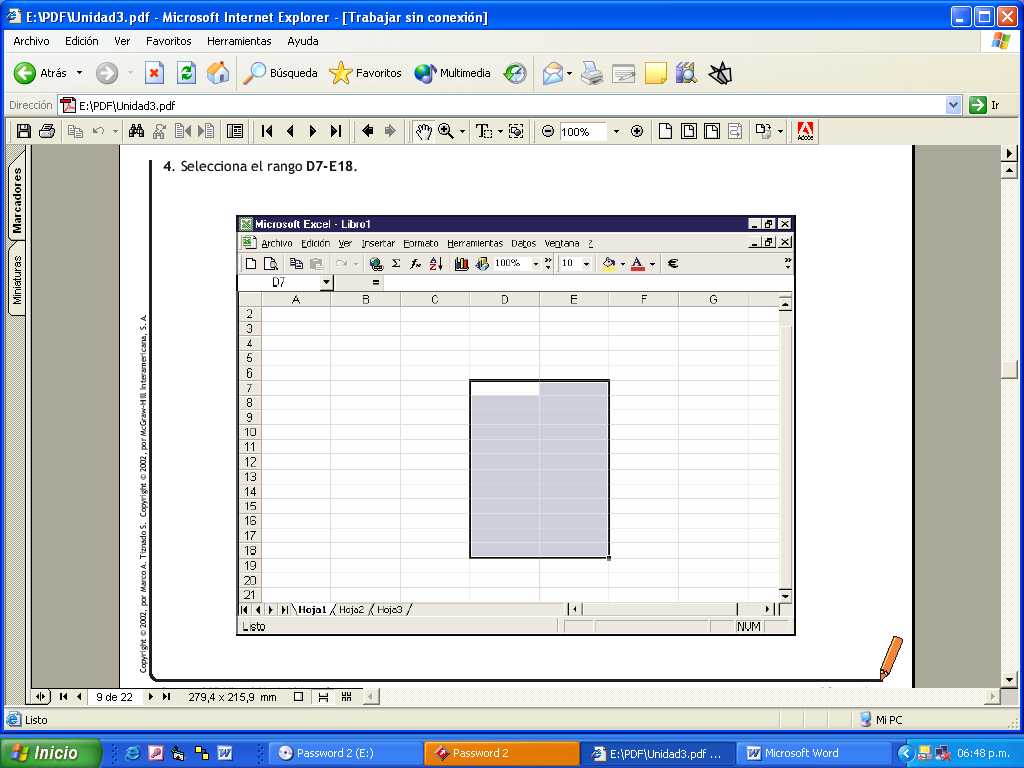 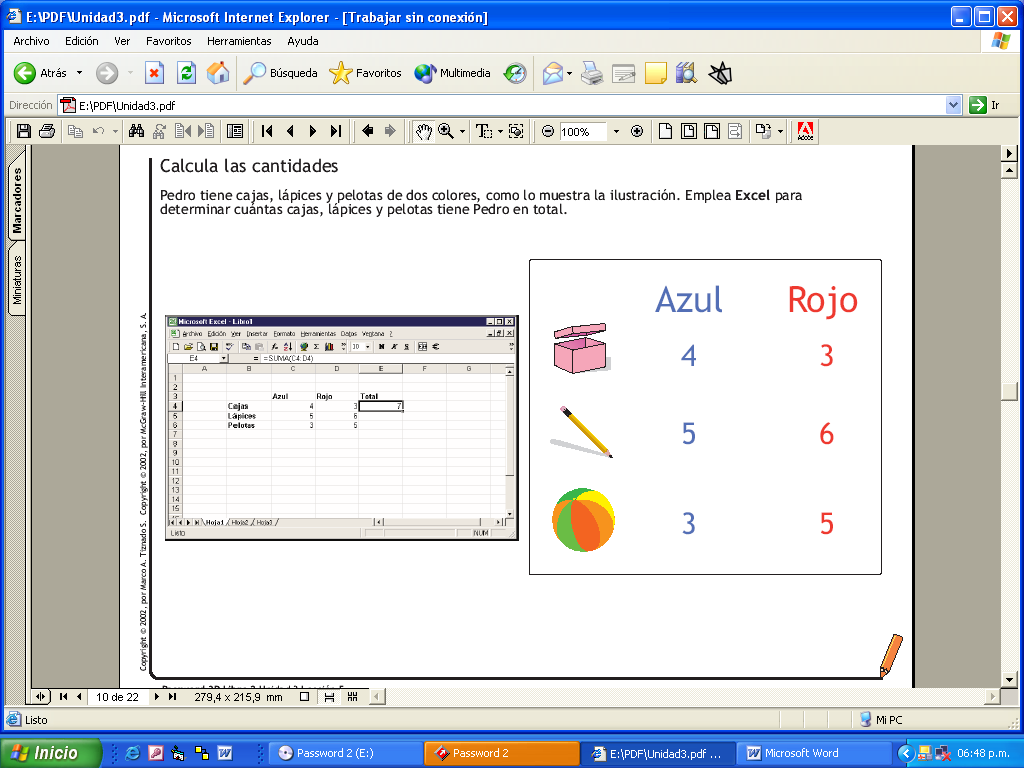 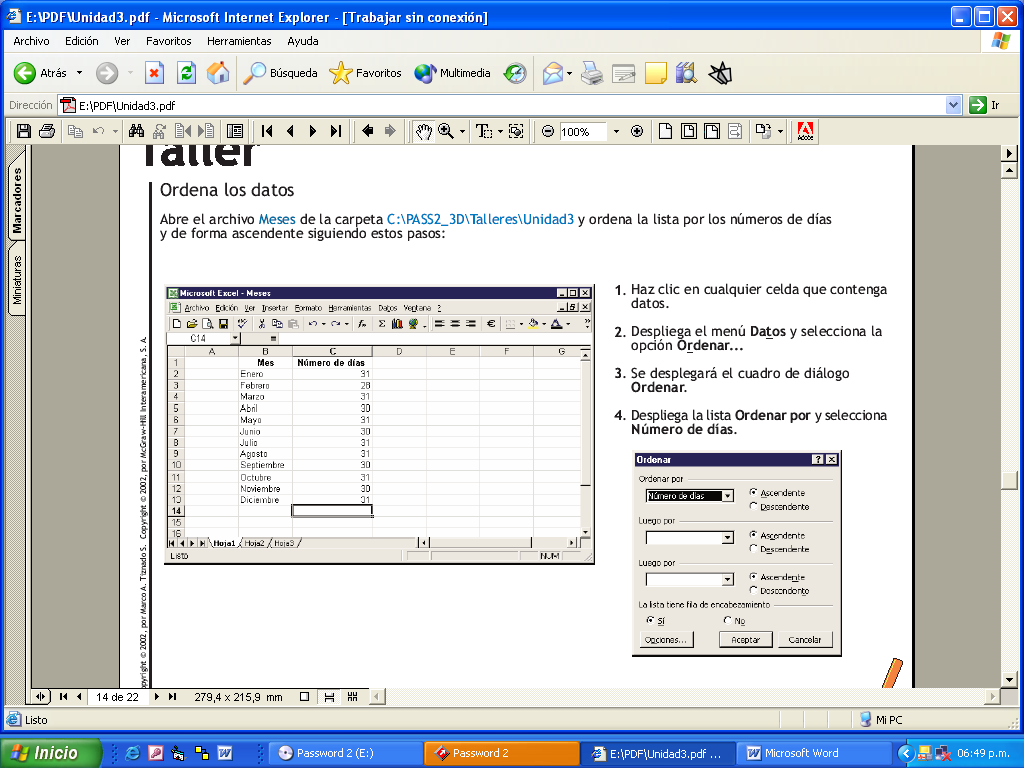 ***¿qué formula utilizaría para realizar la siguiente operación?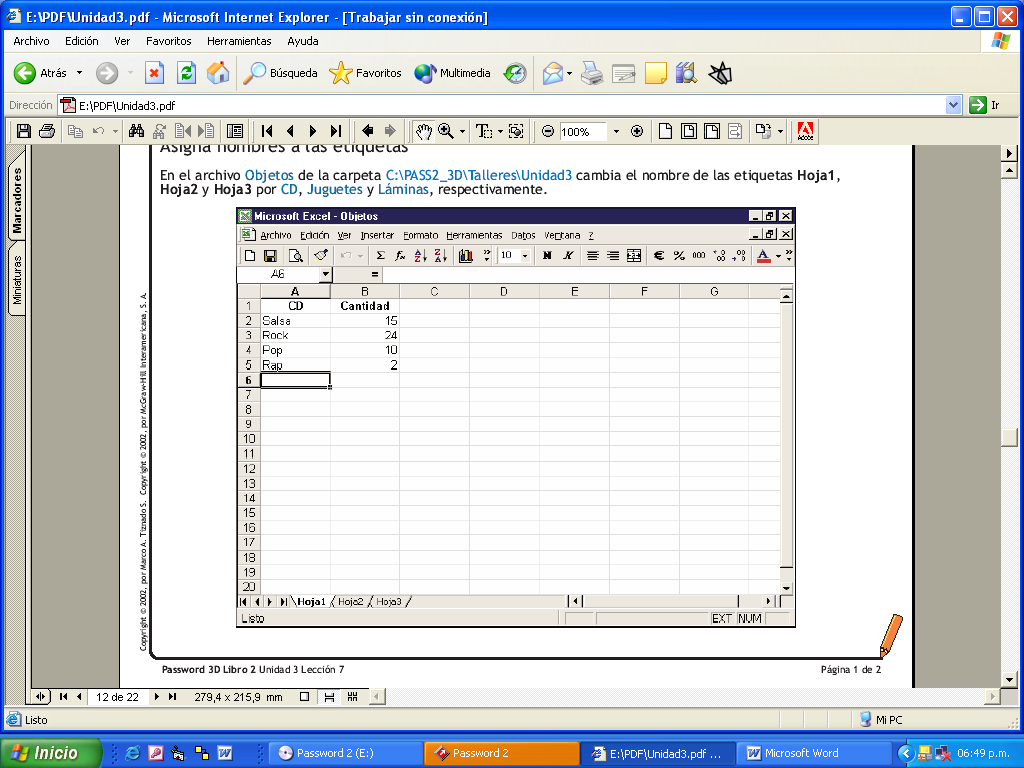 TALLER  8GRAFICOS ESPECIALESEn ciertas ocasiones le gustaría expresar los datos numéricos por medio de gráficas fáciles de entender a simple vista.La hoja de cálculo le permite realizar gráficas sólo con indicarle el rango de celdas que se quiera graficar; a sí mismo el programa le mostrará una gran cantidad de modelos, pero es el usuario quien decide cual de estos quiere, que es el que mejor se ajuste a la necesidad.*** Nombra algunos tipos de gráficos que  Excel presenta al usuario:___________________________________________________.TALLER  9REPRESENTANDO DATOSHay datos que se pueden representar en distintos tipos de gráficos.  Para poder representar datos en diagramas podemos proceder así: sobre una recta horizontal, se ubican los datos recolectados.  Sobre una recta vertical, perpendicular a la horizontal, se indican las  frecuencias de los datos.  Se dibujan barras, líneas o se marcan puntos que llegan hasta el número que indica la frecuencia con que se da cada dato. Ejemplo.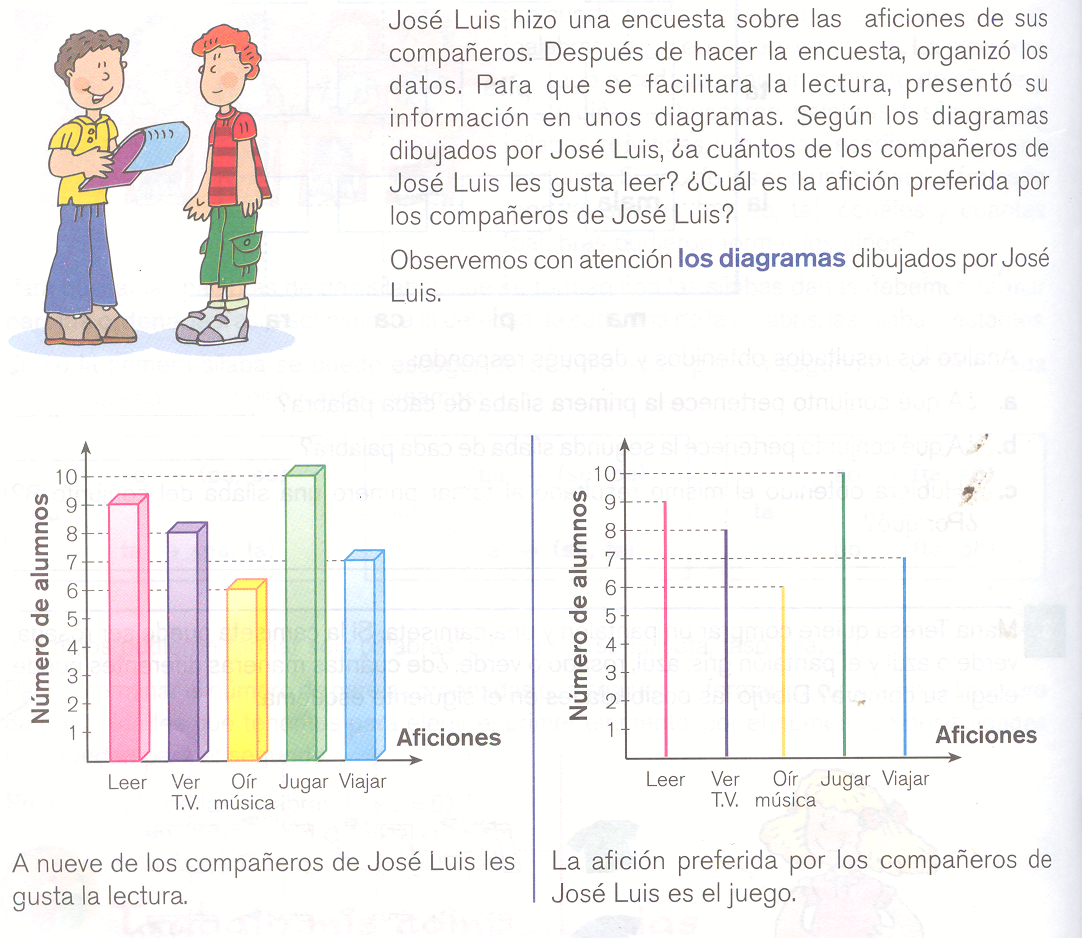 ACTIVIDAD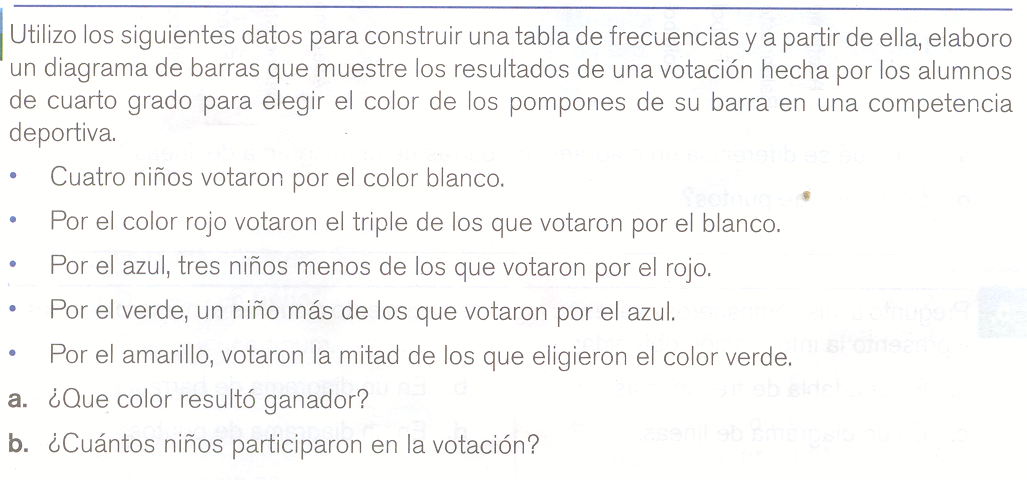 TALLER  10DIAGRAMA CIRCULAR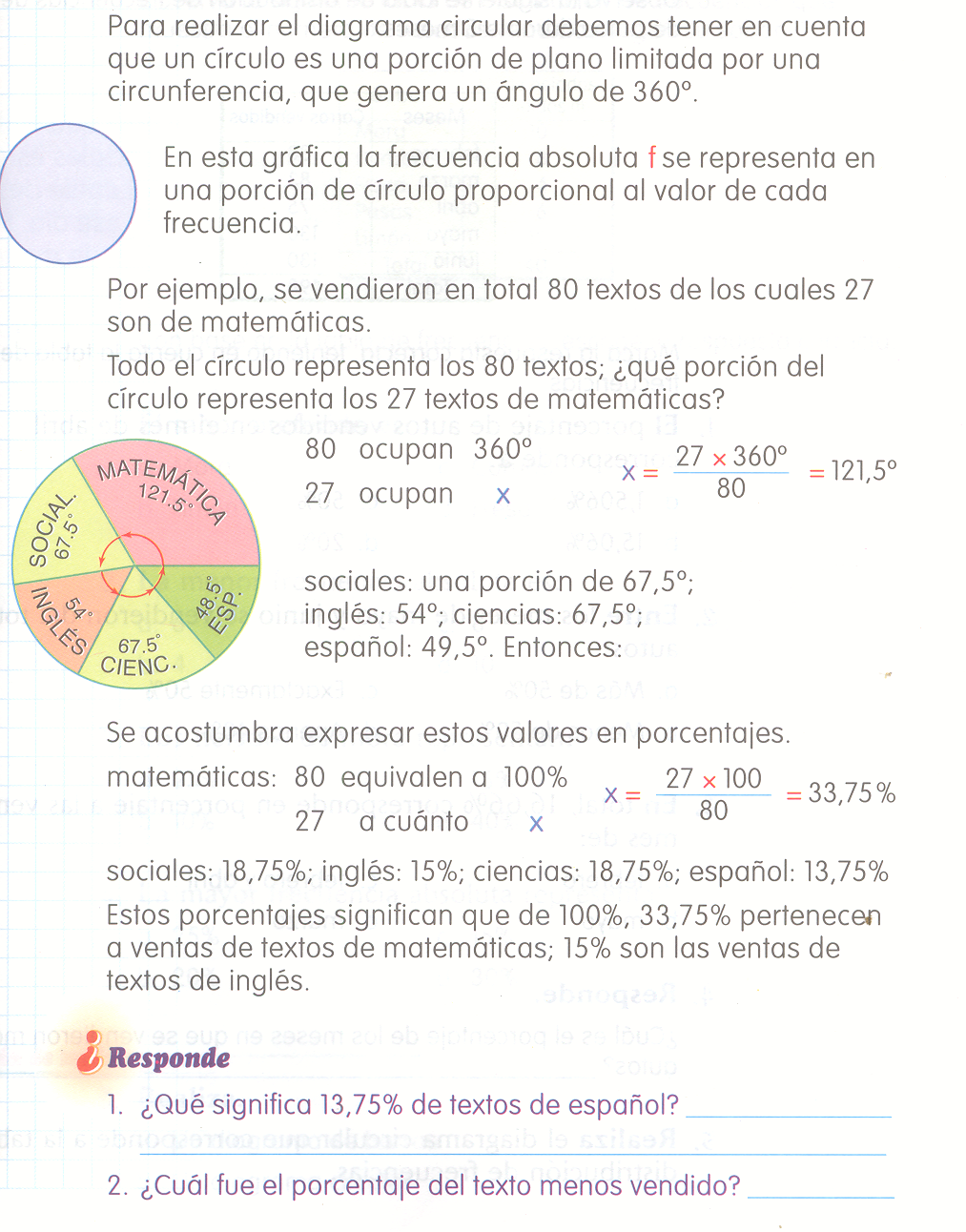 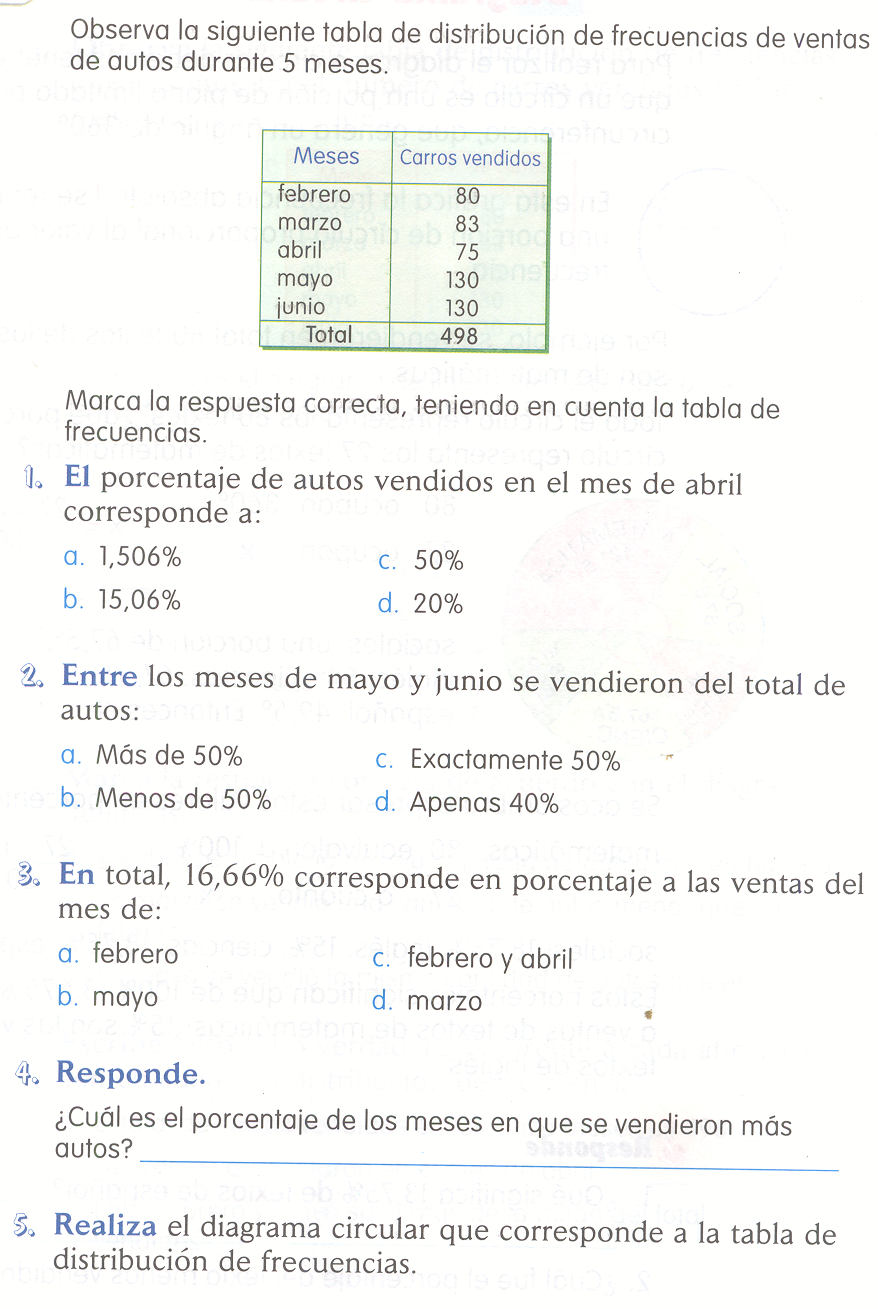 ACTIVIDADIdentifica el tipo de gráfico: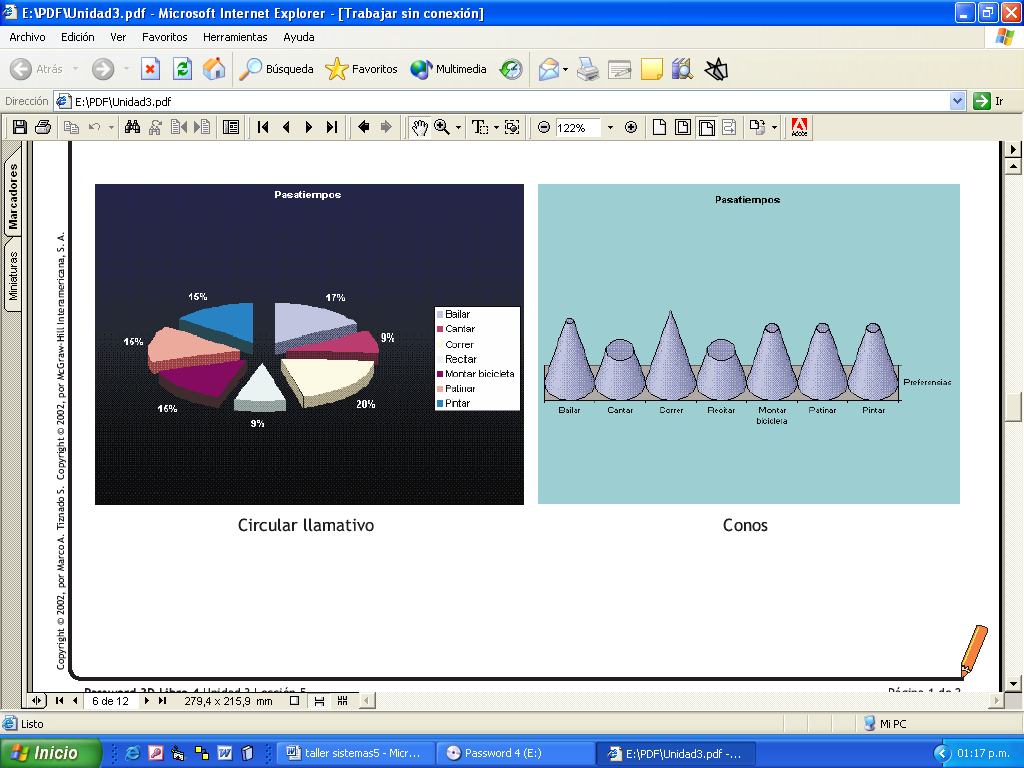 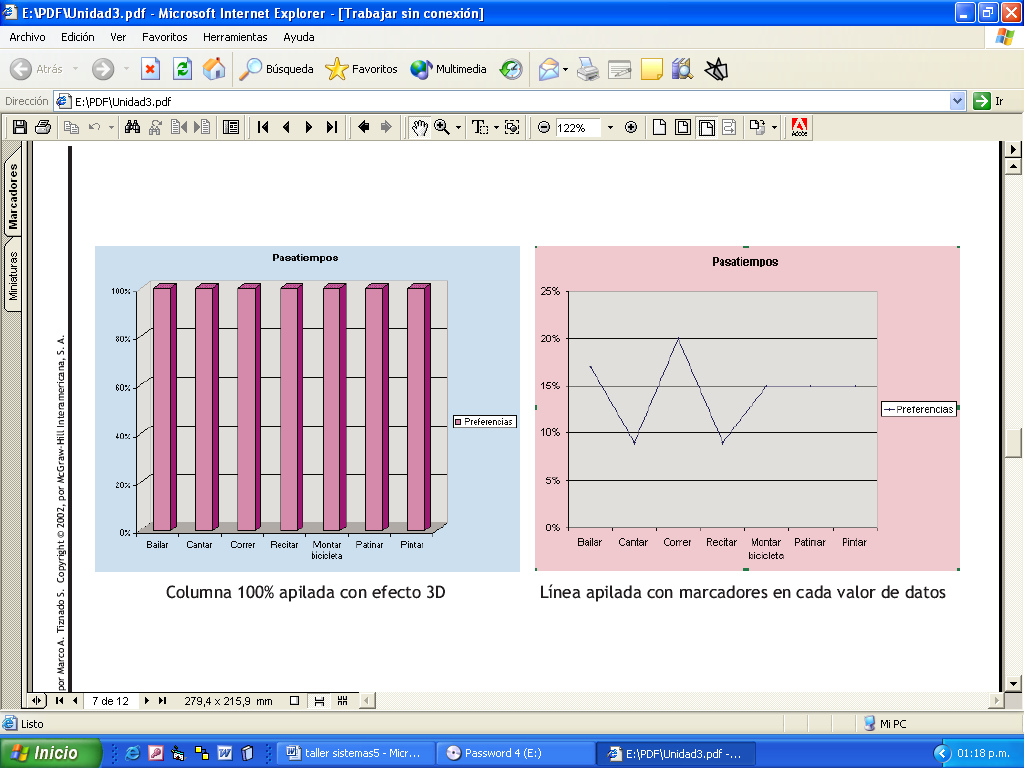 2.  averigua qué es un diagrama?3. TALLER  11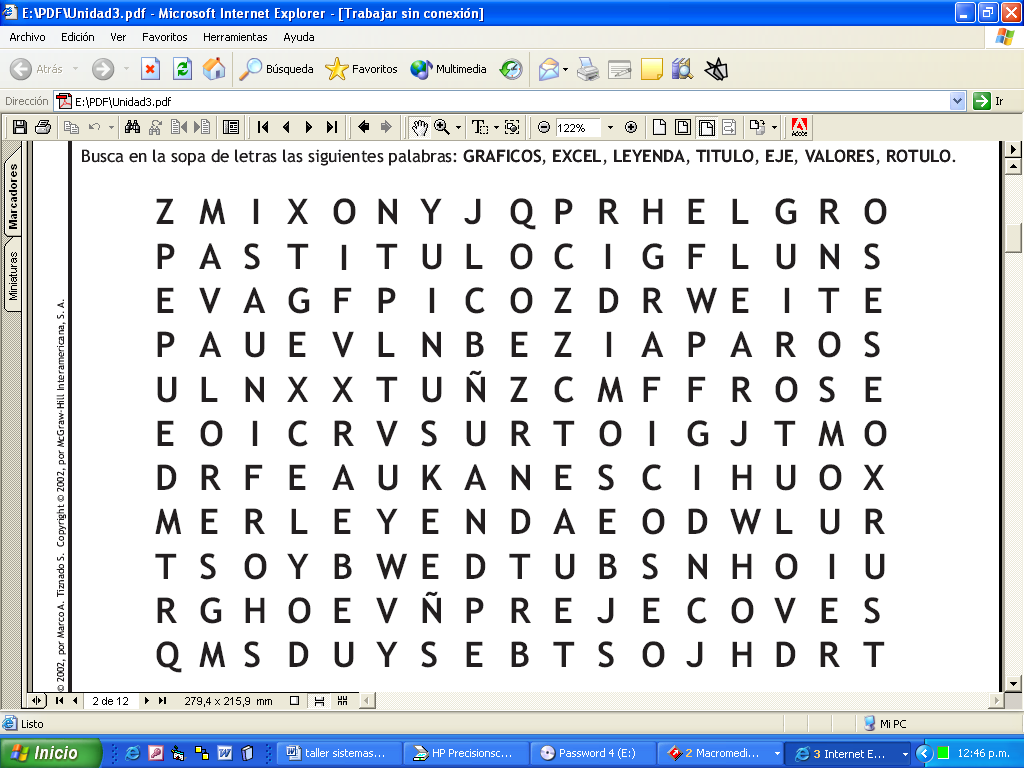 INTERNET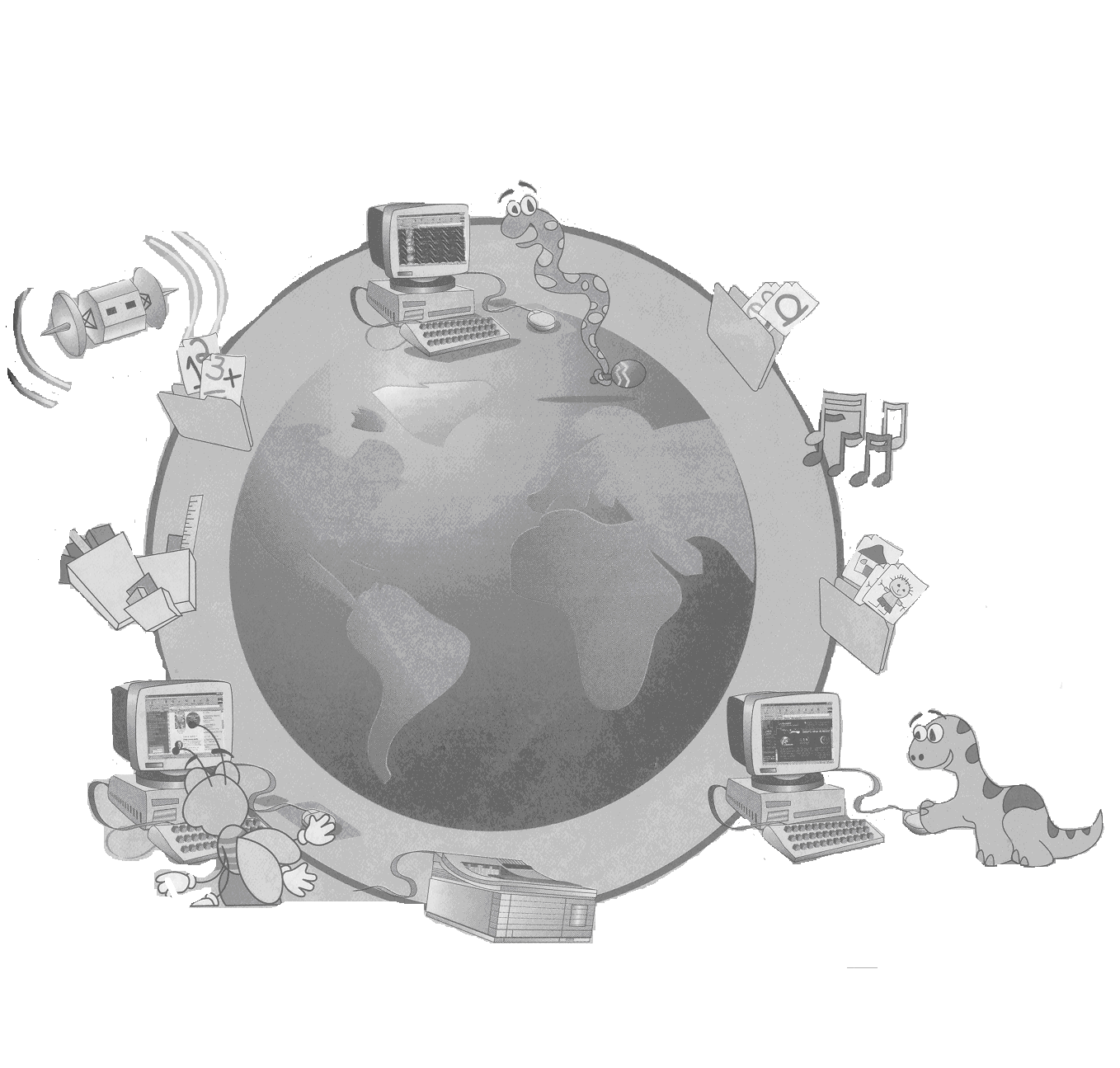 QUÉ ES INTERNET?PARA QUÉ SIRVE INTERNET?QUE VIMOS HOY?NOMBRE:_______________________  FECHA______________TEMA:_________________________  TALLER_______________